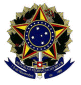 UNIVERSIDADE FEDERAL FLUMINENSEINSTITUTO DE CIÊNCIAS DA SOCIEDADE E DESENVOLVIMENTO REGIONALDEPARTAMENTO DE PSICOLOGIA DE CAMPOSFORMULÁRIO DE SOLICITAÇÃO DE DISPENSA DE ESTÁGIO OBRIGATÓRIOMediante o atendimento de certos critérios, alunas e alunos do Curso de Psicologia da UFF Campos podem solicitar ao Colegiado do Curso dispensa de um ou dois semestres de estágio supervisionado obrigatório. Essa solicitação deve estar embasada no cumprimento de atividades e carga horária equivalentes a atividades de estágio supervisionado (a carga horária de um semestre de estágio é de 170 horas). Toda solicitação deverá passar por avaliação e deliberação do Colegiado de Curso. Os seguintes critérios deverão ser respeitados:A(o) aluna(o) deverá ter cumprido ao menos dois semestres de estágio supervisionado obrigatório, com registro da nota já feito em seu Histórico Escolar. Exceção pode ser feita à(ao) aluna(o) que esteja cursando o segundo semestre do estágio supervisionado obrigatório e espera obter aprovação nessa matéria ao final do semestre em que realiza a solicitação.A solicitação de dispensa só pode ser feita com base em atividades de estágio não-obrigatório, extensão e/ou monitoria. A solicitação não pode ser feita com base em atividade de pesquisa ou quaisquer outros tipos de atividades.Essa atividade de estágio não-obrigatório, extensão ou monitoria, que embasa a solicitação, deverá ter sido orientada por professora(or) do Departamento de Psicologia da UFF Campos. A(o) solicitante deverá: (1) requisitar a essa(esse) professora(or) o preenchimento do RELATÓRIO DOCENTE PARA DISPENSA DE ESTÁGIO, seguindo modelo específico.  (2) Preencher e assinar este formulário de solicitação e anexar a ele o Relatório Docente para Dispensa de Estágio (um Relatório por professora/or envolvida). (3) Entregar esse material à Coordenação do Curso de Psicologia. A solicitação será apreciada pelo Colegiado de Curso segundo a disponibilidade dessa instância.Eu, _______________________________________ , número de matrícula _____________ , solicito ao Colegiado do Curso de Psicologia da UFF Campos a dispensa de estágio supervisionado obrigatório com base em equivalência com atividades de estágio não-obrigatório, extensão e/ou monitoria que já desempenhei.1. Confirmo que já cursei ao menos dois semestres de estágio supervisionado obrigatório, com registro das notas correspondentes já feito em meu Histórico Escolar ou que estou cursando o segundo semestre do estágio supervisionado obrigatório neste semestre e espero obter aprovação nessa matéria ao final do semestre: (  ) sim    (  ) não2. Confirmo que estou anexando a este formulário o Relatório Docente para Dispensa de Estágio, preenchido e assinado por professora(or) do Departamento de Psicologia da UFF Campos (um relatório por docente envolvida/o): (  ) sim   (  ) nãoUNIVERSIDADE FEDERAL FLUMINENSEINSTITUTO DE CIÊNCIAS DA SOCIEDADE E DESENVOLVIMENTO REGIONALDEPARTAMENTO DE PSICOLOGIA DE CAMPOS[continuação]NÚMERO DE SEMESTRES DE ESTÁGIO DOS QUAIS SOLICITO DISPENSA:(  ) 1 semestre – carga horária equivalente a 170 horas(  ) 2 semestres – carga horária equivalente a 340 horasPARTICIPAÇÕES EM PROJETOS QUE EMBASAM MINHA SOLICITAÇÃO:Nome do projeto: _______________________________________________________________Natureza: (  ) estágio não-obrigatório   (  ) extensão   (  ) monitoriaProfessora(or) Orientadora(or): ____________________________________________________Nome do projeto: _______________________________________________________________Natureza: (  ) estágio não-obrigatório   (  ) extensão   (  ) monitoriaProfessora(or) Orientadora(or): ____________________________________________________Nome do projeto: _______________________________________________________________Natureza: (  ) estágio não-obrigatório   (  ) extensão   (  ) monitoriaProfessora(or) Orientadora(or): ____________________________________________________Local e data: ____________________________________________________Assinatura da(o) Aluna(o): ________________________________________DESCREVA AQUI A JUSTIFICATIVA DE SUA SOLICITAÇÃO E FORNEÇA QUAISQUER INFORMAÇÕES ADICIONAIS NECESSÁRIAS(Se desejar, pode anexar a este formulário uma carta dirigida ao Colegiado de Curso, devidamente assinada)